Instituto de Educação Infantil e JuvenilInverno, 2020. Londrina, 29 de Junho.Nome: ____________________________________ Turma: 5º ano.Área do conhecimento: Educação Física | Professor: LeandroEDUCAÇÃO FÍSICA – STAYHoje vamos dançar com kidz bop a música stay!( lembrete: não imprima esse arquivo - caso queira compartilhar seu progresso, faça um vídeo curto e envie via whatsapp para a professora – atenciosamente Leandro)https://youtu.be/Vfx0Yh4w9KA?t=7 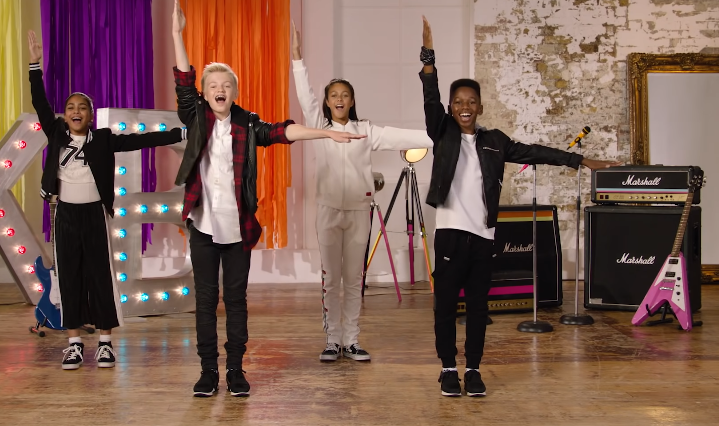  Desafio “move and freeze” (quando falar freeze – congele do jeito que você estiver).https://www.youtube.com/watch?v=388Q44ReOWE 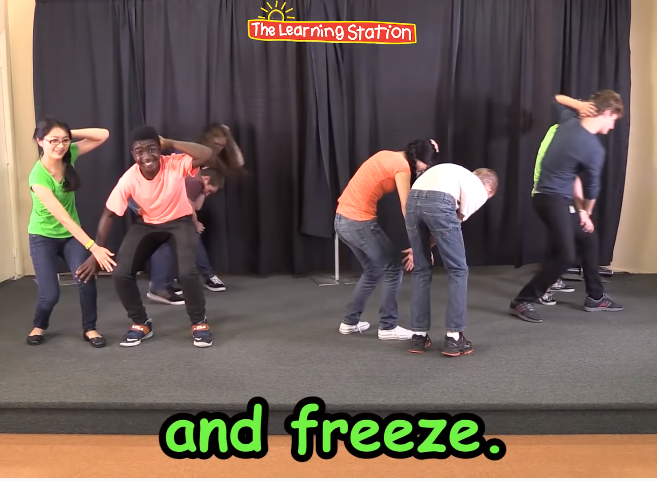 